Pozemkový fond České republikySídlo : Husinecká 1024/11a, 130 00  Praha 3zastoupený Věrou Maškovou, vedoucí Odloučeného pracoviště PF ČR v Českých Budějovicích, adresa : Rudolfovská 80, 371 13, České BudějoviceIČ: 457 97 072DIČ CZ 45797072Zapsán v obchodním rejstříku vedeném Městským soudem v Praze, odd. A, vložka 6664Bankovní spojení : KB Praha 1, č.účtu 119301-011/0100územní pracoviště Č.Budějovice : GEMB a.s. obl. pob. Č.Budějovice, č.účtu 46005544/0600(dále jen ”fond")na straně jedné –apan Jiří Netík, IČ : 49021052(dále jen "nájemce") (- na straně druhé -uzavírají podle ustanovení § 663 a násl. zákona č. 40/1964 Sb., občanský zákoník, ve znění pozdějších předpisů, tutoNÁJEMNÍ SMLOUVUč. 54N10/05.Čl. I		Pronajímatel spravuje ve smyslu zákona č. 229/1991 Sb., ve znění pozdějších předpisů (dále jen „zákon o půdě), nemovitosti ve vlastnictví státu specifikované v příloze č. 1 této smlouvy vedené u Katastrálního pracoviště České Budějovice Katastrálního úřadu pro Jihočeský kraj. Příloha č. 1 je nedílnou součástí této smlouvy.Čl. II	Pronajímatel přenechává nájemci nemovitosti uvedené v čl. I do užívání za účelem:provozování zemědělské výroby.Čl. IIINájemce je povinen:a) užívat pozemky řádně v souladu s jejich účelovým určením, hospodařit na nich způsobem založeným na střídání plodin a hnojení organickou hmotou ve dvou až čtyřletých cyklech podle fyzikálních vlastností půdy, způsobu hospodaření a nároků pěstovaných rostlin,b)dodržovat povinnosti vyplývající ze zákona č. 326/2004 Sb., o rostlinolékařské péči a o změně některých souvisejících zákonů, ve znění pozdějších předpisů	c) dodržovat zákaz hospodářské činnosti vyvolávající erozi půdy a používání   toxických a jiných škodlivých látek s dlouhodobým reziduálním účinkem, dodržovat ustanovení § 3 odst. 1 zákona č. 334/1992 Sb., o ochraně zemědělského půdního fondu, ve znění pozdějších předpisů,d) umožnit pronajímateli provádění kontroly k bodům a) až c) formou nahlédnutí do evidence rozborů a vstupem na pozemek,e) dodržovat povinnosti vyplývající ze zákona č. 449/2001 Sb., o myslivosti, ve znění pozdějších předpisů,	f)   provádět podle podmínek sběr kamene,	g) vyžádat si souhlas pronajímatele při realizaci zúrodňovacích opatření a zakládání trvalých porostů na pozemcích nebo při provádění změny druhu pozemku (kultury),	h)  trpět věcná břemena spojená s nemovitostmi, jež jsou předmětem nájmu,	i) platit v souladu se zákonnou úpravou daň z nemovitostí za pronajaté nemovitosti, jež jsou předmětem nájmu.Čl. IV	1) Tato smlouva se uzavírá od 1.7.2010 na dobu neurčitou. Navazuje časově a obsahově na ukončenou smlouvu 970N02/05.	2) Právní vztah založený touto smlouvou lze ukončit dohodou nebo písemnou výpovědí.	3) Smluvní strany se v souladu s § 678 zákona č. 40/1964 Sb., občanský zákoník, ve znění pozdějších předpisů, dohodly na jednoměsíční výpovědní lhůtě.	4) Nájemní smlouvu lze vypovědět v jednoměsíční výpovědní lhůtě, a to vždy jen k 1. říjnu běžného roku výpovědí doručenou druhé smluvní straně nejpozději do jednoho měsíce před tímto dnem.Čl. VNájemce je povinen platit pronajímateli nájemné.Nájemné se platí ročně pozadu vždy k 1.10. běžného roku.	3) Roční nájemné se stanovuje dohodou ve výši 70453,- Kč (slovy: sedmdesáttisícčtyřistapadesáttřikoruny české).4) Nájemné bude hrazeno převodem na účet pronajímatele vedený u GEMB a.s. obl. pob. Č.Budějovice, č.účtu 46005544/0600, variabilní symbol 5411005.	5) Nájemné za období od účinnosti smlouvy do 30.9. 2010 včetně činí 17 758,- Kč (slovy: sedmnácttisícsedmsetpadesátosmkorun českých) a bude uhrazeno k 1.10. 2010.	Zaplacením se rozumí připsání placené částky na účet pronajímatele.	6) Nedodrží-li nájemce lhůtu pro úhradu nájemného, je povinen podle ustanovení § 517 zákona č. 40/1964 Sb., občanský zákoník, ve znění pozdějších předpisů, zaplatit pronajímateli úrok z prodlení.	7) Prodlení nájemce s úhradou nájemného delší než 60 dnů se považuje za porušení smlouvy, které zakládá právo pronajímatele od smlouvy odstoupit.Čl. VI	Pokud jsou na pronajímaných nemovitostech zřízena meliorační zařízení, nájemce se zavazuje:			- u melioračních zařízení umístěných pod povrchem půdy zajistit jejich údržbu,			- k hlavním melioračním zařízením umožnit přístup za účelem provedení údržby.Čl. VII		Nájemce bere na vědomí a je srozuměn s tím, že nemovitosti, které jsou předmětem nájmu dle této smlouvy, mohou být pronajímatelem převedeny na třetí osoby v souladu s jeho dispozičním oprávněním.Čl. VIII		Nájemce je oprávněn přenechat pronajaté nemovitosti, některé z nich nebo jejich části do podnájmu jen s předchozím písemným souhlasem pronajímatele.Čl. IX	Nájemce(i) souhlasí se zpracováním a uchováním svých osobních údajů pronajímatelem. Tento souhlas nájemce poskytuje na dobu 10 let a zároveň se zavazuje, že po tuto dobu souhlas se zpracováním a uchováním osobních údajů neodvolá.Čl. X		Smluvní strany se dohodly, že jakékoliv změny a doplňky této smlouvy jsou možné pouze písemnou formou na základě dohody smluvních stran.Čl. XI		Tato smlouva je vyhotovena ve třech stejnopisech, z nichž každý má platnost originálu.  Jeden. stejnopis přebírá nájemce a ostatní jsou určeny pro pronajímatele.Čl. XII	Tato smlouva nabývá platnosti dnem jejího podpisu smluvními stranami.Čl. XIII	Smluvní strany po přečtení této smlouvy prohlašují, že s jejím obsahem souhlasí a že tato smlouva je shodným projevem jejich vážné a svobodné vůle, a na důkaz toho připojují své podpisy.V Českých Budějovicích, dne 23. června 2010.................................................                                         …………………………………….	                  OP PF ČR					                                      nájemce	v Českých Budějovicích				                         Netík Jiří              Věra Mašková							   vedoucí pracoviště				Za správnost ÚP: Ing.CikánPozemkový fond České republikySídlo : Husinecká 1024/11a, 130 00  Praha 3zastoupený Mgr.Ing.Miroslavem Šimkem, vedoucím Krajského pracoviště PF ČR v Českých Budějovicích, adresa : Rudolfovská 80, 371 13, České BudějoviceIČ: 457 97 072DIČ CZ 45797072Zapsán v obchodním rejstříku vedeném Městským soudem v Praze, odd. A, vložka 6664Bankovní spojení : KB Praha 1, č.účtu 119301-011/0100územní pracoviště Č.Budějovice : GEMB a.s. obl. pob. Č.Budějovice, č.účtu 46005-544/0600(dále jen ”fond")- na straně jedné -apan Jiří Netík, IČ : 49021052(dále jen "nájemce")- na straně druhé -uzavírají tentododatek č. 1k   n á j e m n í   s m l o u v ě   č. 54N10/05I.	Smluvní strany uzavřely dne 23.června 2010 nájemní smlouvu č. 54N10/05 (dále jen "smlouva").II.		Dne 17.12.2010 byla převedena analogová mapa k.ú. Týn nad Vltavou do digitální podoby, tzn, že byly do katastrální mapy doplněny pozemky dosud evidované zjednodušeným způsobem. Doplňovaným pozemkům dosud evidovaným zjednodušeným způsobem jsou zpravidla přidělena nová parcelní čísla katastru, některé pozemky téhož vlastníka mohou být sloučeny.  Dle srovnávacího sestavení parcel byla provedena aktualizace pronajatých parcel v k.ú. Týn nad Vltavou. III.	S ohledem na skutečnosti uvedené v čl. II tohoto dodatku se mění výše ročního nájemného takto: k 17.12.2010 je roční nájemné stanoveno ve výši 70751,-Kč (slovy: sedmdesáttisícsedmsetopadesátjednakoruna česká). K 1.10.2011 zaplatí nájemce poměrnou částku ročního nájemného ve výši  70688,-Kč (slovy: sedmdesáttisícšestsetosmdesátosmkoruny české).IV.	Tento dodatek je nedílnou součástí smlouvy a nabývá platnosti dnem podpisu oběma smluvními stranami.	V.	Tento dodatek je sepsán ve třech stejnopisech, z nichž každý má platnost originálu.VI.	Smluvní strany po přečtení tohoto dodatku prohlašují, že s jeho obsahem souhlasí, a že je shodným projevem jejich vážné a svobodné vůle a na důkaz toho připojují své podpisy.V Českých Budějovicích, dne 31. srpna 2011.................................................                                         …………………………………….	                  OP PF ČR					                                      nájemce	v Českých Budějovicích				                         Netík Jiří              Věra Mašková							   vedoucí pracoviště				Za správnost ÚP: Ing.CikánPozemkový fond České republikySídlo : Husinecká 1024/11a, 130 00  Praha 3zastoupený Mgr.Ing.Miroslavem Šimkem, vedoucím Krajského pracoviště PF ČR v Českých Budějovicích, adresa : Rudolfovská 80, 371 13, České BudějoviceIČ: 457 97 072DIČ CZ 45797072Zapsán v obchodním rejstříku vedeném Městským soudem v Praze, odd. A, vložka 6664Bankovní spojení : KB Praha 1, č.účtu 119301-011/0100územní pracoviště Č.Budějovice : GEMB a.s. obl. pob. Č.Budějovice, č.účtu 46005544/0600(dále jen ”fond")- na straně jedné -apan Jiří Netík, IČ : 49021052(dále jen "nájemce")- na straně druhé -uzavírají tentododatek č. 2k   n á j e m n í   s m l o u v ě   č. 54N10/05I.	Smluvní strany uzavřely dne 23.června 2010 nájemní smlouvu č. 54N10/05 (dále jen "smlouva").II.		Smluvní strany se dohodly na ukončení nájemního vztahu dohodou k nemovitostem  k datu 25.10.2012 a k převedení na speciální nájemní smlouvu  64N12/05.III.	S ohledem na skutečnosti uvedené v čl. II tohoto dodatku se mění výše ročního nájemného takto: k 25.10.2012 je roční nájemné stanoveno ve výši 60554,-Kč (slovy: šedesáttisícpětsetpadeesátčtyřikoruny české). K 1.10.2013 zaplatí nájemce poměrnou částku ročního nájemného ve výši  61225,-Kč (slovy: šedesátjednatisícdvěstědvacetpětkorun českých).IV.	Tento dodatek je nedílnou součástí smlouvy a nabývá platnosti dnem podpisu oběma smluvními stranami.	V.	Tento dodatek je sepsán ve třech stejnopisech, z nichž každý má platnost originálu.VI.	Smluvní strany po přečtení tohoto dodatku prohlašují, že s jeho obsahem souhlasí, a že je shodným projevem jejich vážné a svobodné vůle a na důkaz toho připojují své podpisy.V Českých Budějovicích, dne 26. října 2012…………………………………..                                      …………………………………….Mgr.Ing.Miroslav Šimek	 pan Jiří Netíkvedoucí  Krajského pracoviště pro Jihočeský kraj	                          nájemcePozemkového fondu České republiky	 pronajímatel				Za správnost: Ing.CikánStátní pozemkový úřadSídlo : Husinecká 1024/11a, 130 00  Praha 3zastoupený Ing.Evou Schmidtmajerovou, CSC, vedoucí Krajského pracoviště SPÚ ČR v Českých Budějovicích, adresa : Rudolfovská 80, 371 13, České BudějoviceIČ: 01312774,DIČ: CZ01312774Zapsán v obchodním rejstříku vedeném Městským soudem v Praze, odd. A, vložka 6664Bankovní spojení : KB Praha 1, č.účtu 119301-011/0100územní pracoviště Č.Budějovice : GEMB a.s. obl. pob. Č.Budějovice, č.účtu 46005544/0600(dále jen ”fond")- na straně jedné -apan Jiří Netík, IČ : 49021052(dále jen "nájemce")- na straně druhé -uzavírají tentododatek č. 3k   n á j e m n í   s m l o u v ě   č. 54N10/05I.	Smluvní strany uzavřely dne 23.června 2010 nájemní smlouvu č. 54N10/05 (dále jen "smlouva").II.	a)Dne 5.12.2012 v k.ú. Temelín došlo k oznámení o provedení zápisu  obnoveného katastrálního operátu a zápisu změn jiných údajů v katastru nemovitostí (změna číslování parcel a změna výměr parcel) zapsaných Katastrálním úřadem pro Jihočeský kraj, Katastrálním pracovištěm v Českých Budějovicích, pod č. Z 19924/2012. 	b) Dne 14.5.2013 v k.ú. Křtěnov došlo k oznámení o provedení zápisu  obnoveného katastrálního operátu a zápisu změn jiných údajů v katastru nemovitostí (změna číslování parcel a změna výměr parcel) zapsaných Katastrálním úřadem pro Jihočeský kraj, Katastrálním pracovištěm v Českých Budějovicích, pod č. Z 7076/2013.		c) Dne 15.8.2014, na základě rozhodnutí   Krajského pozemkového úřadu pro Jihočeský kraj č.j.:214422/2013/D/R1232, kterým schvaluje dohodu o vydání zemědělských nemovitostí mezi Římskokatolickou farností Křtěnov a ČR-SPÚ,  povinná osoba vydává v k.ú. Křtěnov, obci Temelín nemovitosti z předmětu nájmu této smlouvy  KN 56/11, KN 77/2, KN 340/43, KN 406/5, KN 510/13  oprávněné osobě.        d) Dne 2.5.2014, na základě rozhodnutí   Krajského pozemkového úřadu pro Jihočeský kraj č.j.:275577/2013/D/R239, kterým schvaluje dohodu o vydání zemědělských nemovitostí mezi Římskokatolickou farností Týn nad Vltavou a ČR-SPÚ,  povinná osoba vydává v k.ú. Týn nad Vltavou, obci Týn nad Vltavou nemovitosti z předmětu nájmu této smlouvy  KN 1130/10, KN 1132/12, KN 1165, KN 1177/2, KN 1177/3, KN 1180, KN 1197/6, KN 1210/20 oprávněné osobě.	e) Smluvní strany se dohodly k datu 8.7.2011 na ukončení nájemního vztahu dohodou k nemovitosti :z důvodu zápisu nemovitosti na LV 2175  pro k.ú. Hněvkovice u Týna nad Vltavou. Nájemné k 1.10.2014 bude sníženo o částku 23,- Kč za období od 8.7.2011 do 30.9.2013, protože za toto období již bylo uhrazeno nájemné.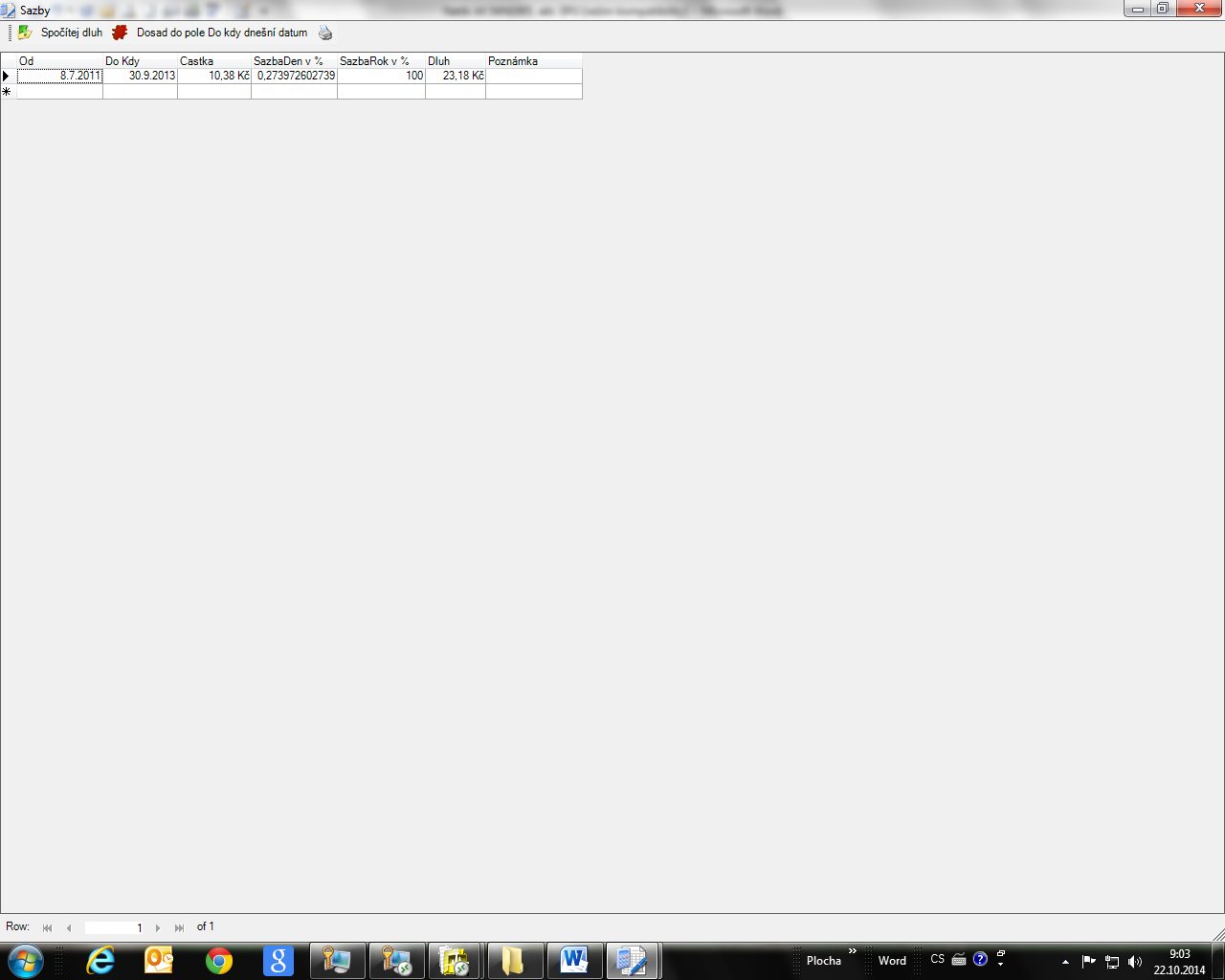 	f) Smluvní strany se dohodly k datu 17.10.2012 na ukončení nájemního vztahu dohodou k nemovitosti :z důvodu zápisu identifikované nemovitosti na LV 10002  pro k.ú. Březí u Týna nad Vltavou jako KN 971/51 jako ostatní komunikaci a provedené řízením katastr.úřadu Z 18948/2012 o provedení opravy v údajích KN.  	Pronajímatel a nájemce se dohodli na základě výše uvedeného na následujících změnách na předmětu nájmu (viz příloha k NS 54N10/05).III.	S ohledem na skutečnosti uvedené v čl. II tohoto dodatku se mění výše ročního nájemného takto: k 23.10.2014 je roční nájemné stanoveno ve výši 59646,-Kč (slovy: padesátdevěttisícšestsetčtyřicetšestkorun českých). K 1.10.2014 zaplatí nájemce poměrnou částku ročního nájemného ve výši  58406,-Kč (slovy: padesátosmtisícčtyřistašestkorun českých).IV.	Tento dodatek je nedílnou součástí smlouvy a nabývá platnosti dnem podpisu oběma smluvními stranami.	V.	Tento dodatek je sepsán ve třech stejnopisech, z nichž každý má platnost originálu.VI.	Smluvní strany po přečtení tohoto dodatku prohlašují, že s jeho obsahem souhlasí, a že je shodným projevem jejich vážné a svobodné vůle a na důkaz toho připojují své podpisy.V Českých Budějovicích, dne …………..…………………………………..	…………………………………….Ing. Eva Schmidtmajerová CSc.	             Jiří Netíkředitelka Krajského pozemkového úřadu                                          nájemce pro Jihočeský kraj	           pronajímatel				Za správnost: Ing.CikánDODATEK č. 4k Nájemní smlouvě č. 54N10/05Smluvní strany:Česká republika – Státní pozemkový úřadSídlo : Husinecká 1024/11 a, 130 00,  Praha 3zastoupený Ing. Evou Schmidtmajerovou CSc., ředitelkou Krajského pozemkového úřadu pro Jihočeský kraj, adresa : Rudolfovská 80, 370 01, České BudějoviceIČ: 01312774DIČ : CZ01312774Bankovní spojení : Česká národní banka, číslo účtu :  50016-3723001/0710(dále jen „pronajímatel“)– na straně jedné –apan Jiří Netík, IČ : 49021052 (dále jen „nájemce“)– straně druhé –uzavírají tento dodatek č. 4 k nájemní smlouvě č. 54N10/05, kterým se mění výše ročního nájemného:1. Na základě nájemní smlouvy č.  54N10/05 (dále jen „smlouva“) je nájemce povinen platit pronajímateli roční nájemné ve výši 59646,-Kč (slovy: padesátdevěttisícšestsetčtyřicetšestkorun českých).2. Smluvní strany se dohodly na tom, že nájemné specifikované v bodě 1. tohoto dodatku bude zvýšeno s účinností od 1. 10. 2014 na částku 150180,- Kč (slovy: stopadesáttisícstoosmdesátkorun českých).3. Tento dodatek nabývá platnosti dnem podpisu oběma smluvními stranami, účinnosti nabývá dnem 1. 10. 2014.4. Tento dodatek je vyhotoven v dvou stejnopisech, z nichž každý má platnost originálu. Jeden stejnopis přebírá nájemce a jeden je určen pro pronajímatele.5. Ostatní ustanovení smlouvy nejsou tímto dodatkem dotčena.6. Smluvní strany po přečtení tohoto dodatku prohlašují, že s jeho obsahem souhlasí a že je shodným projevem jejich vážné a svobodné vůle, a na důkaz toho připojují své podpisy.V Českých Budějovicích, dne …………..2015…………………………………..	…………………………………….Ing. Eva Schmidtmajerová CSc.	             Jiří Netíkředitelka Krajského pozemkového úřadu                                          nájemce pro Jihočeský kraj	           pronajímatel				Za správnost: Ing.CikánStátní pozemkový úřadSídlo : Husinecká 1024/11a, 130 00  Praha 3zastoupený Ing.Evou Schmidtmajerovou, CSC, vedoucí Krajského pracoviště SPÚ ČR v Českých Budějovicích, adresa : Rudolfovská 80, 371 13, České BudějoviceIČ: 01312774,DIČ: CZ01312774Zapsán v obchodním rejstříku vedeném Městským soudem v Praze, odd. A, vložka 6664Bankovní spojení : KB Praha 1, č.účtu 119301-011/0100územní pracoviště Č.Budějovice : GEMB a.s. obl. pob. Č.Budějovice, č.účtu 46005544/0600(dále jen ”fond")- na straně jedné -apan Jiří Netík, IČ : 49021052(dále jen "nájemce")- na straně druhé -uzavírají tentododatek č. 5k   n á j e m n í   s m l o u v ě   č. 54N10/05I.	Smluvní strany uzavřely dne 23.června 2010 nájemní smlouvu č. 54N10/05 (dále jen "smlouva").II.	a)Dne 23.4.2015 v k.ú. Hněvkovice u Týna nad Vltavou došlo k oznámení o provedení zápisu  obnoveného katastrálního operátu a zápisu změn jiných údajů v katastru nemovitostí (změna číslování parcel a změna výměr parcel) zapsaných Katastrálním úřadem pro Jihočeský kraj, Katastrálním pracovištěm v Českých Budějovicích, pod č. Z 3370/2015. V k.ú. Hněvkovice u Týna nad Vltavou došlo dle srovnávacího sestavení nemovitostí ke změnám parcelních čísel a do předmětu nájmu byly zařazeny z hlediska zemědělského využití nemovitosti  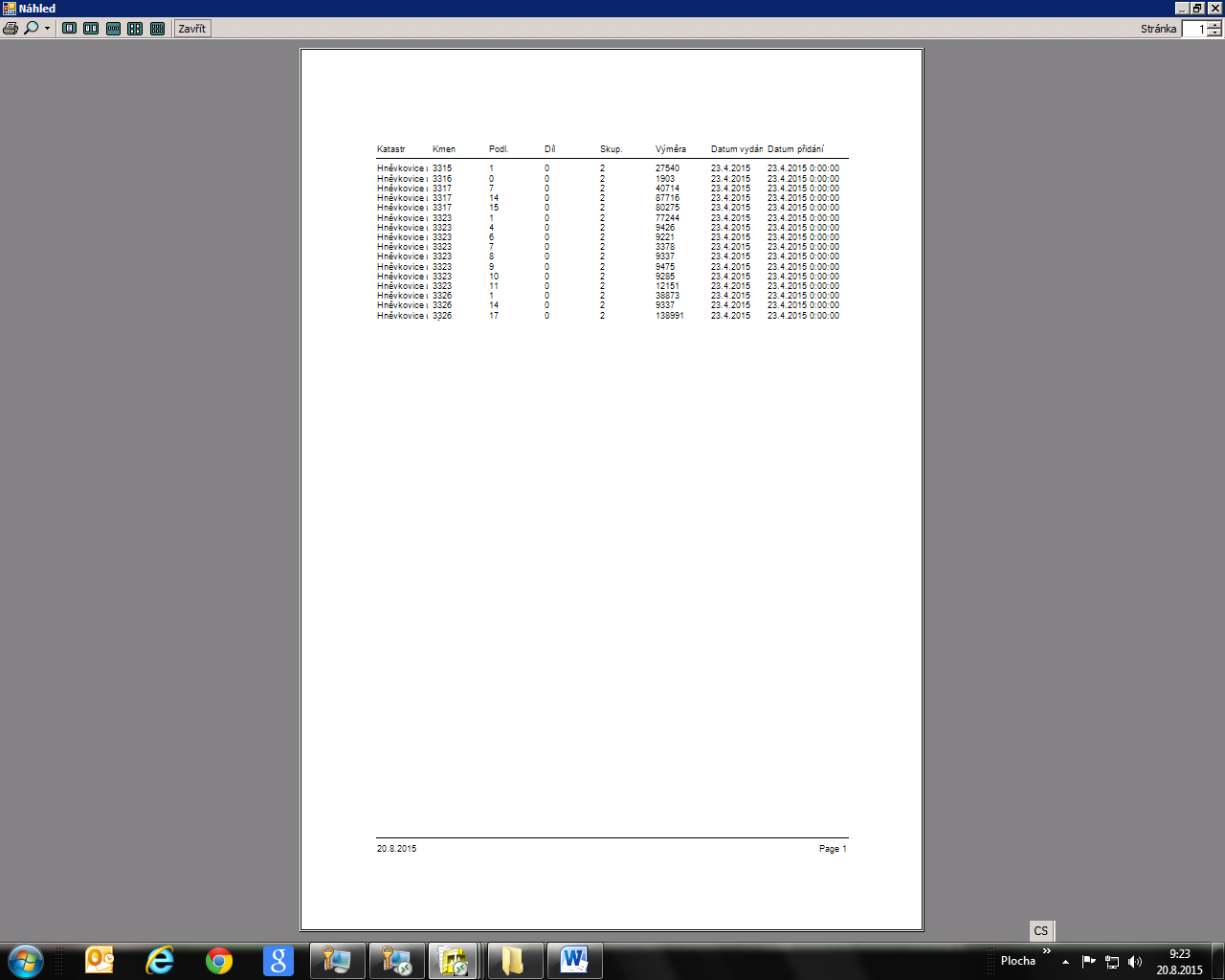 	b) Dne 23.4.2015, na základě rozhodnutí   Krajského pozemkového úřadu pro Jihočeský kraj č.j.:273010/2013/D/R7038, kterým schvaluje dohodu o vydání zemědělských nemovitostí mezi Arcibiskupstvím pražským a ČR-SPÚ,  povinná osoba vydává v k.ú. Hněvkovice u Týna nad Vltavou, obci Týn nad Vltavou nemovitosti z předmětu nájmu této smlouvy  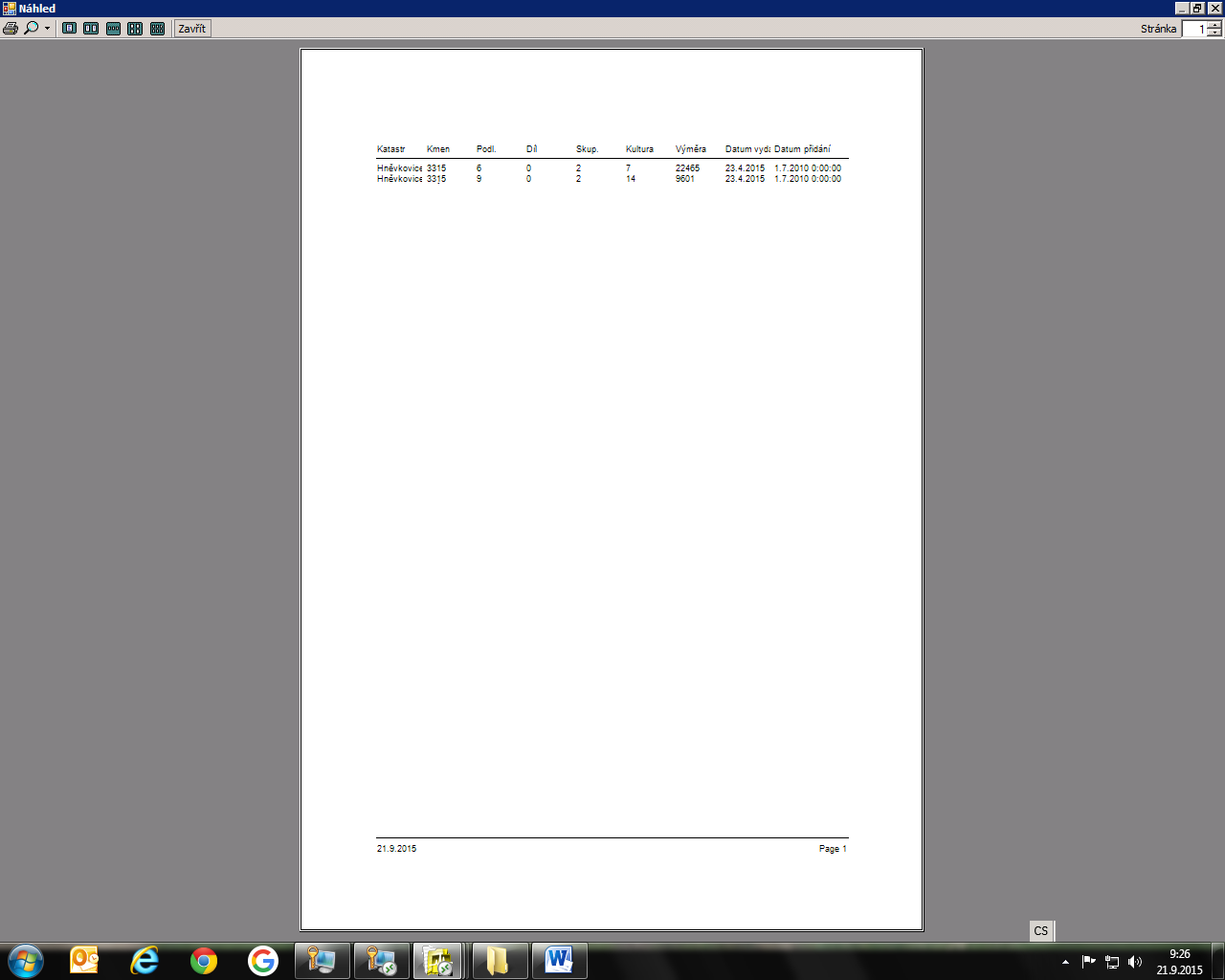 oprávněné osobě.	c) Dne 5.5.2014, na základě rozhodnutí   Krajského pozemkového úřadu pro Jihočeský kraj č.j.:275577/2013/D/R7038, kterým schvaluje dohodu o vydání zemědělských nemovitostí mezi Římskokatolickou farností Týn nad Vltavou a ČR-SPÚ,  povinná osoba vydává v k.ú. Týn nad Vltavou, obci Týn nad Vltavou nemovitosti z předmětu nájmu této smlouvy  KN 1064/1, KN 1064/3, oprávněné osobě.	d) Dne 6.3.2015, na základě rozhodnutí   Krajského pozemkového úřadu pro Jihočeský kraj č.j.:214422/2013/D/R6293, kterým schvaluje dohodu o vydání zemědělských nemovitostí mezi Římskokatolickou farností Křtěnov a ČR-SPÚ,  povinná osoba vydává v k.ú. Křtěnov, obci Temelín, nemovitosti z předmětu nájmu této smlouvy  KN 77/3, oprávněné osobě.	e) Dne 1.9.2015 na základě rozhodnutí   Krajského pozemkového úřadu pro Jihočeský kraj č.j.:273010/2013/ R822/RR9377, kterým schvaluje dohodu o vydání zemědělských nemovitostí mezi Arcibiskupstvím pražským a ČR-SPÚ,  povinná osoba vydává v k.ú. Hněvkovice u Týna nad Vltavou, obci Týn nad Vltavou nemovitosti z předmětu nájmu této smlouvy  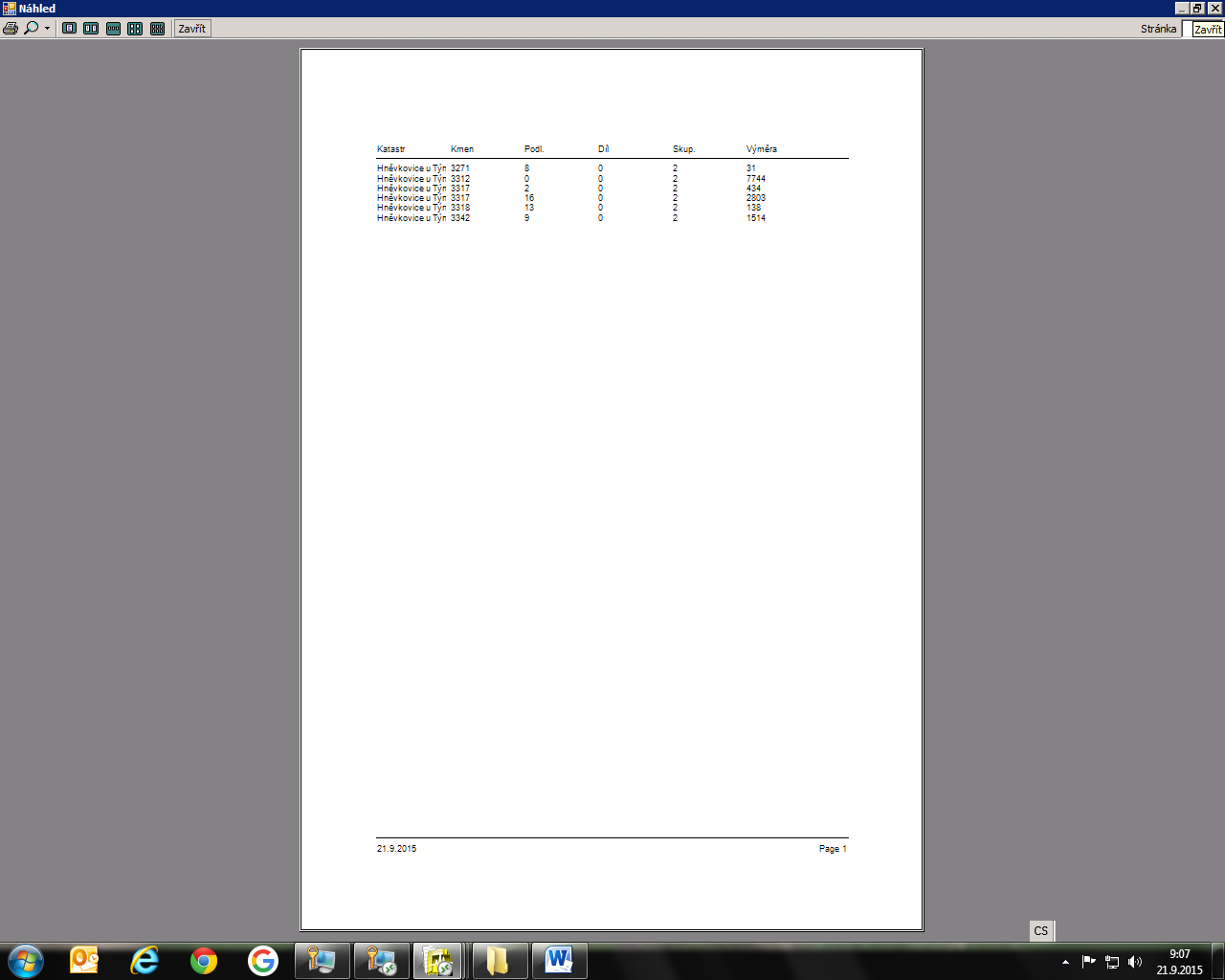 oprávněné osobě.	f) Smluvní strany se dohodly na rozšíření předmětu nájmu o nemovitosti v k.ú. Křtěnov na základě žádosti nájemce k datu 1.10.2014. Jedná se o nemovitosti: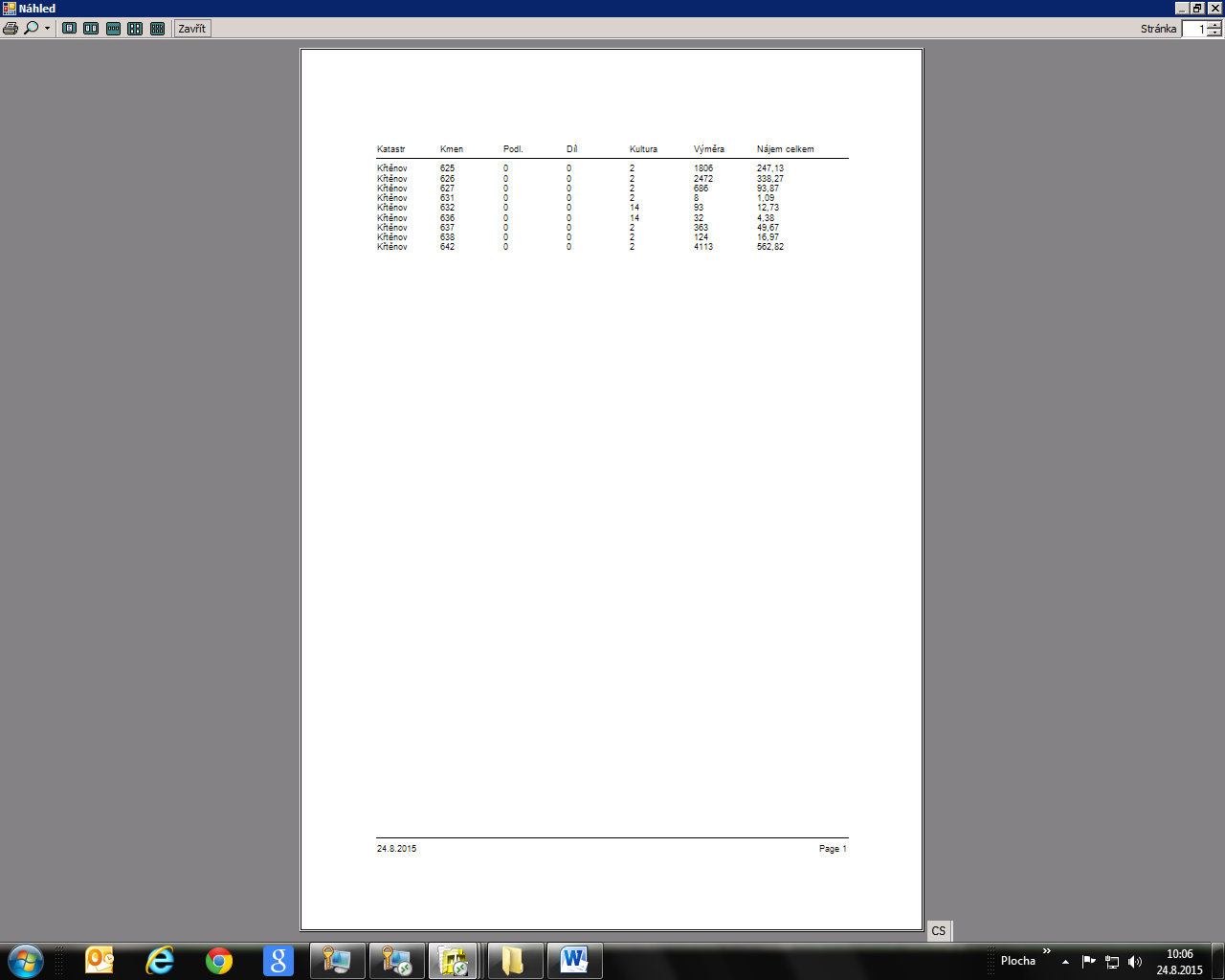 Uživatel  nemovitých věcí ve vlastnictví státu, se kterými je příslušný hospodařit Státní pozemkový úřad, zapsaných u  Katastrálního úřadu pro Jihočeský kraj Katastrálního pracoviště České Budějovice se zavazuje za jejich užívání od 1.10.2014 do 1.10.2015 zaplatit Státnímu pozemkovému úřadu úhradu za užívání (dále jen „úhrada“). g) Dne 25.8.2015, na základě opravného rozhodnutí   Krajského pozemkového úřadu pro Jihočeský kraj č.j.:408692/2015/R7597, kterým schvaluje dohodu o vydání zemědělských nemovitostí mezi Arcibiskupstvím pražským a ČR-SPÚ,  povinná osoba vydává v k.ú.. Hněvkovice u Týna nad Vltavou, obci Týn nad Vltavou, nemovitosti z předmětu nájmu této smlouvy  KN 3317/10, oprávněné osobě.	Pronajímatel a nájemce se dohodli na základě výše uvedeného na následujících změnách na předmětu nájmu (viz příloha k NS 54N10/05).III.	S ohledem na skutečnosti uvedené v čl. II tohoto dodatku se mění výše ročního nájemného takto: k 1.9.2015 je roční nájemné stanoveno ve výši 63486,-Kč (slovy: šedesáttřitisícečtyřistaosmdesátšestkorun českých). K 1.10.2015 zaplatí nájemce poměrnou částku ročního nájemného ve výši  111890,-Kč (slovy: stojedenácttisícosmsetdevadesátkorun českých).IV.	Tento dodatek je nedílnou součástí smlouvy a nabývá platnosti dnem podpisu oběma smluvními stranami.	V.	Tento dodatek je sepsán ve třech stejnopisech, z nichž každý má platnost originálu.VI.	Smluvní strany po přečtení tohoto dodatku prohlašují, že s jeho obsahem souhlasí, a že je shodným projevem jejich vážné a svobodné vůle a na důkaz toho připojují své podpisy.V Českých Budějovicích, dne …………..…………………………………..	…………………………………….Ing. Eva Schmidtmajerová CSc.	             Jiří Netíkředitelka Krajského pozemkového úřadu                                          nájemce pro Jihočeský kraj	           pronajímatel				Za správnost: Ing.CikánStátní pozemkový úřadSídlo : Husinecká 1024/11a, 130 00  Praha 3zastoupený Ing.Evou Schmidtmajerovou, CSC, vedoucí Krajského pracoviště SPÚ ČR v Českých Budějovicích, adresa : Rudolfovská 80, 371 13, České BudějoviceIČ: 01312774,DIČ: CZ01312774Zapsán v obchodním rejstříku vedeném Městským soudem v Praze, odd. A, vložka 6664Bankovní spojení : KB Praha 1, č.účtu 119301-011/0100územní pracoviště Č.Budějovice : GEMB a.s. obl. pob. Č.Budějovice, č.účtu 46005544/0600(dále jen ”fond")- na straně jedné -apan Jiří Netík, IČ : 49021052(dále jen "nájemce")- na straně druhé -uzavírají tentododatek č. 6k   n á j e m n í   s m l o u v ě   č. 54N10/05I.	Smluvní strany uzavřely dne 23.června 2010 nájemní smlouvu č. 54N10/05 (dále jen "smlouva").II. 	a) Dne 24.6.2015, na základě rozhodnutí   Krajského pozemkového úřadu pro Jihočeský kraj č.j.:273010/2013/D/R7597, kterým schvaluje dohodu o vydání zemědělských nemovitostí mezi Arcibiskupstvím pražským a ČR-SPÚ,  povinná osoba vydává v k.ú. Hněvkovice u Týna nad Vltavou a Týn nad Vltavou, obci Týn nad Vltavou nemovitosti z předmětu nájmu této smlouvy  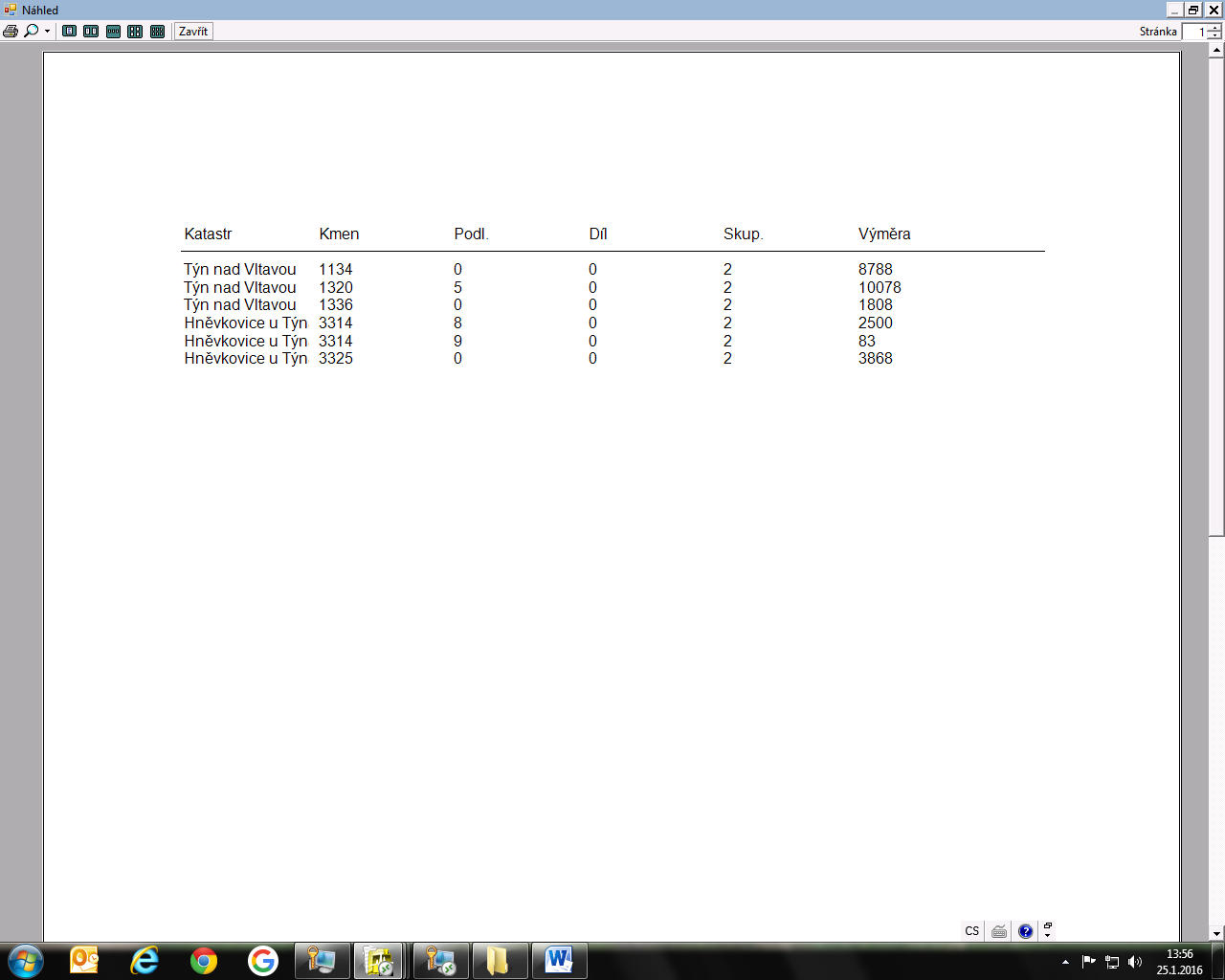 oprávněné osobě.	b) Dne 24.7.2015, na základě opravného rozhodnutí   Krajského pozemkového úřadu pro Jihočeský kraj č.j.:275577/2013/D/R7597, kterým schvaluje dohodu o vydání zemědělských nemovitostí mezi Arcibiskupstvím pražským a ČR-SPÚ,  povinná osoba vydává v k.ú. Hněvkovice u Týna nad Vltavou, obci Týn nad Vltavou nemovitosti  z předmětu nájmu této smlouvy, oprávněné osobě.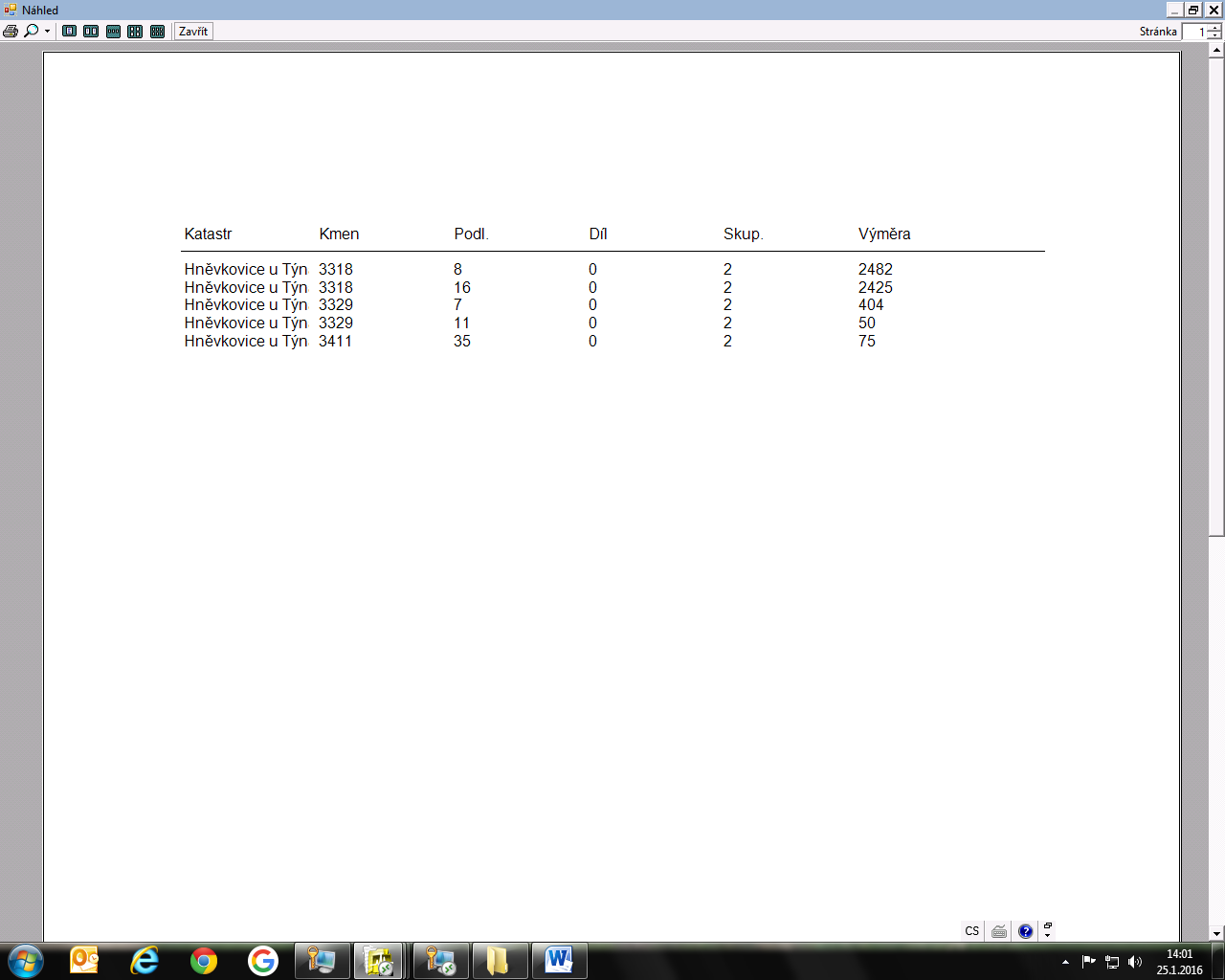 	c) Dne 1.9.2015, na základě rozhodnutí   Krajského pozemkového úřadu pro Jihočeský kraj č.j.: 273010/2013/D/R7597, kterým schvaluje dohodu o vydání zemědělských nemovitostí mezi Arcibiskupstvím pražským a ČR-SPÚ,  povinná osoba vydává v k.ú. Všemyslice, obci Všemyslice, nemovitosti z předmětu nájmu této smlouvy  KN 23/9, oprávněné osobě.	e) Dne 1.9.2015 na základě rozhodnutí   Krajského pozemkového úřadu pro Jihočeský kraj č.j.:273010/2013/ R822/RR9377, kterým schvaluje dohodu o vydání zemědělských nemovitostí mezi Arcibiskupstvím pražským a ČR-SPÚ,  povinná osoba vydává v k.ú. Hněvkovice u Týna nad Vltavou, obci Týn nad Vltavou nemovitosti z předmětu nájmu této smlouvy  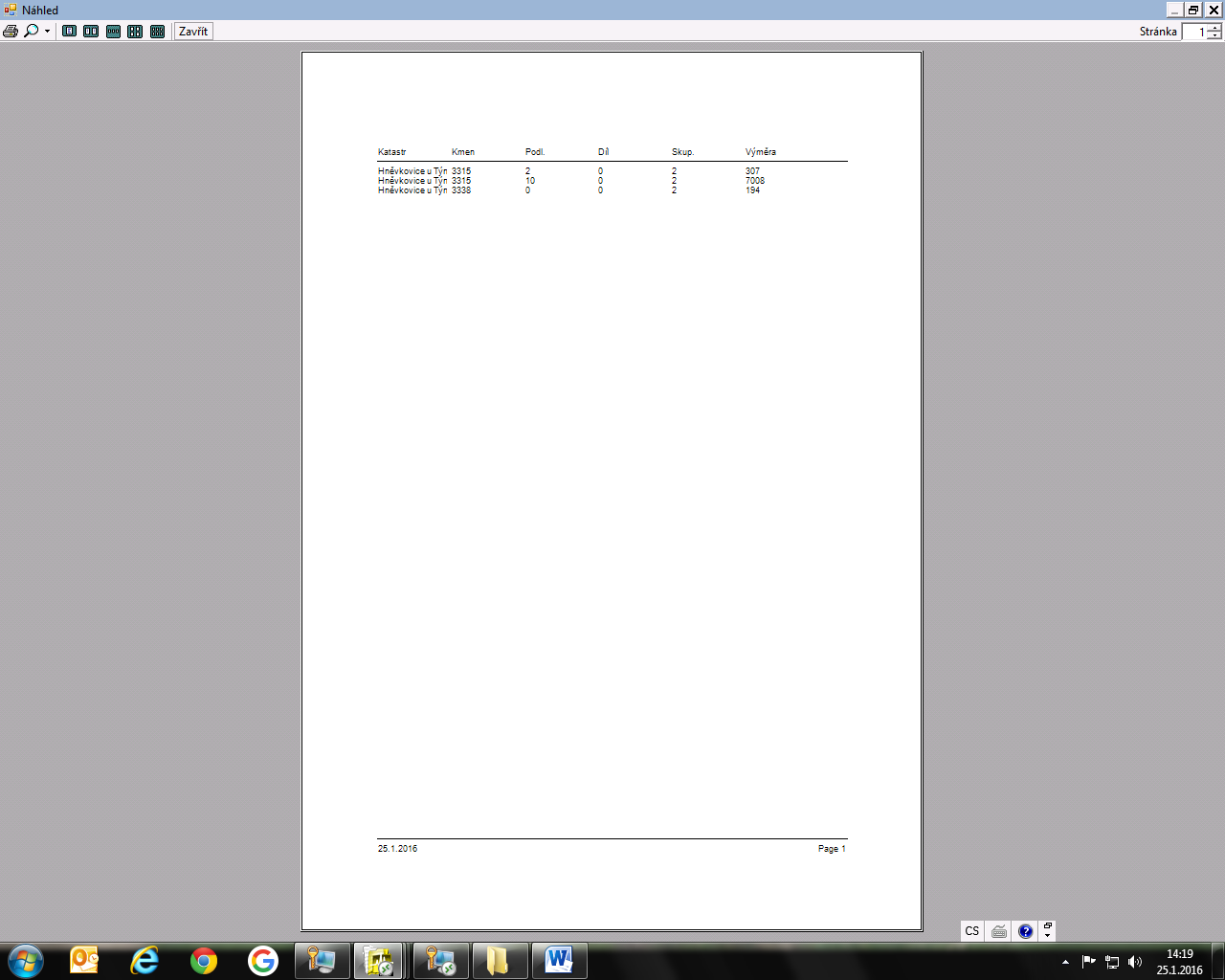 oprávněné osobě.		Pronajímatel a nájemce se dohodli na základě výše uvedeného na následujících změnách na předmětu nájmu (viz příloha k NS 54N10/05).III.S ohledem na skutečnosti uvedené v čl. II tohoto dodatku se mění výše ročního nájemného takto: k 25.1.2016 je roční nájemné stanoveno ve výši 54703,-Kč (slovy: padesátčtyřitisícesedmsetčtyřikoruny české). K 1.10.2016 zaplatí nájemce poměrnou částku ročního nájemného ve výši  53242,-Kč (slovy: padesáttřitisícdvěstěčtyřicetdvěkoruny české).IV.	Tento dodatek je nedílnou součástí smlouvy a nabývá platnosti dnem podpisu oběma smluvními stranami.	V.	Tento dodatek je sepsán ve třech stejnopisech, z nichž každý má platnost originálu.VI.	Smluvní strany po přečtení tohoto dodatku prohlašují, že s jeho obsahem souhlasí, a že je shodným projevem jejich vážné a svobodné vůle a na důkaz toho připojují své podpisy.V Českých Budějovicích, dne …………..2016…………………………………..	…………………………………….Ing. Eva Schmidtmajerová CSc.	             Jiří Netíkředitelka Krajského pozemkového úřadu                                          nájemce pro Jihočeský kraj	           pronajímatel				Za správnost: Ing.CikánStátní pozemkový úřadSídlo : Husinecká 1024/11a, 130 00  Praha 3zastoupený Ing.Evou Schmidtmajerovou, CSC, vedoucí Krajského pracoviště SPÚ ČR v Českých Budějovicích, adresa : Rudolfovská 80, 371 13, České BudějoviceIČ: 01312774,DIČ: CZ01312774Zapsán v obchodním rejstříku vedeném Městským soudem v Praze, odd. A, vložka 6664Bankovní spojení : KB Praha 1, č.účtu 119301-011/0100územní pracoviště Č.Budějovice : GEMB a.s. obl. pob. Č.Budějovice, č.účtu 46005544/0600(dále jen ”fond")- na straně jedné -apan Jiří Netík, IČ : 49021052(dále jen "nájemce")- na straně druhé -uzavírají tentododatek č. 7k   n á j e m n í   s m l o u v ě   č. 54N10/05I.	Smluvní strany uzavřely dne 23.června 2010 nájemní smlouvu č. 54N10/05 (dále jen "smlouva").II. 	a) Dne 23.11.2015, na základě rozhodnutí   Krajského pozemkového úřadu pro Jihočeský kraj č.j.: 531718/2013/R5103/RR11362, povinná osoba vydává v k.ú. Hněvkovice u Týna nad Vltavou, obci Týn nad Vltavou nemovitosti 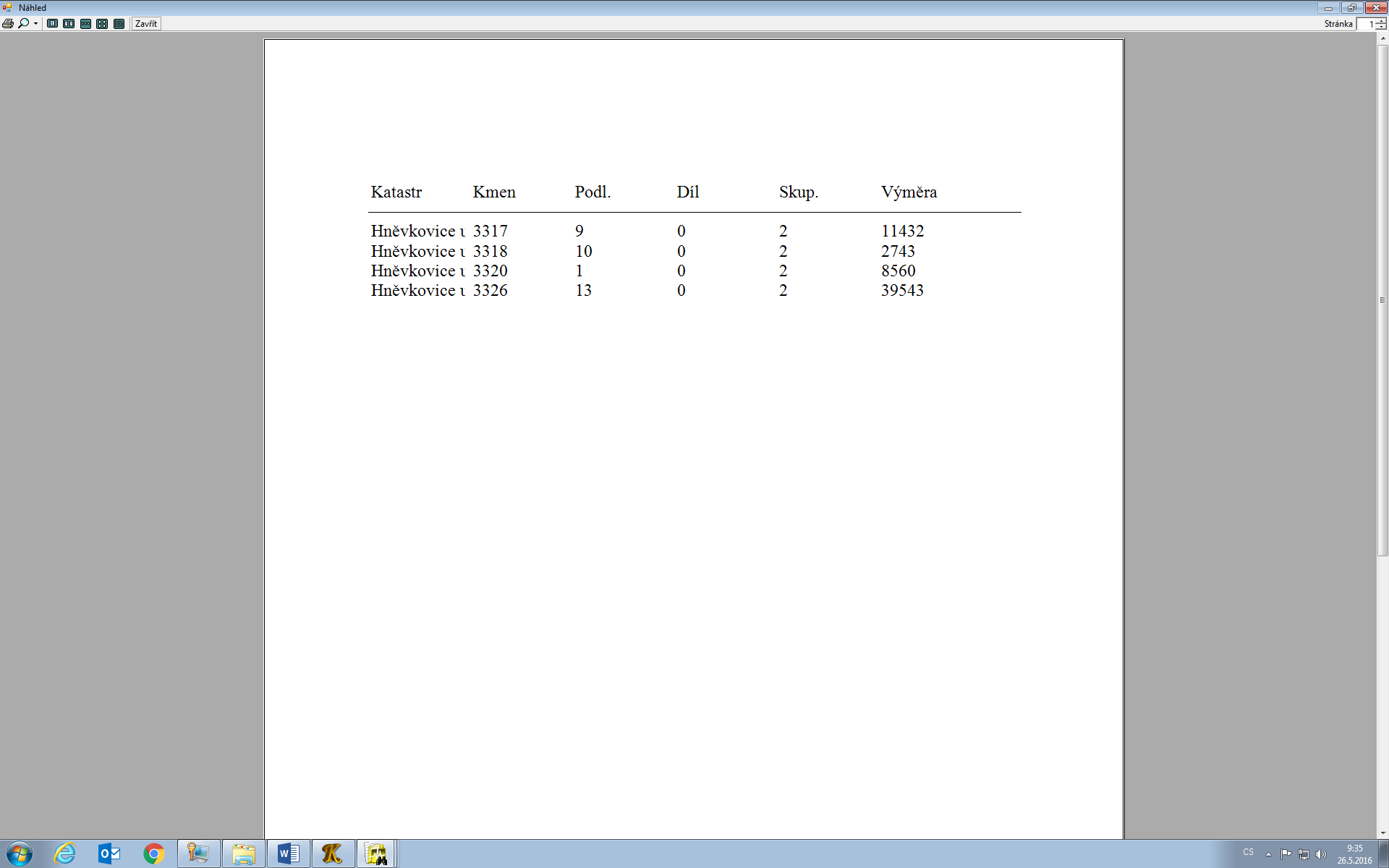 z předmětu nájmu této smlouvy oprávněné osobě, Arcibiskupství pražskému.	b) Dne 26.11.2015, na základě rozhodnutí   Krajského pozemkového úřadu pro Jihočeský kraj č.j.: 273010/2013/R822/RR13244, povinná osoba vydává v k.ú. Hněvkovice u Týna nad Vltavou, obci Týn nad Vltavou nemovitosti  z předmětu nájmu této smlouvy oprávněné osobě, Arcibiskupství pražskému.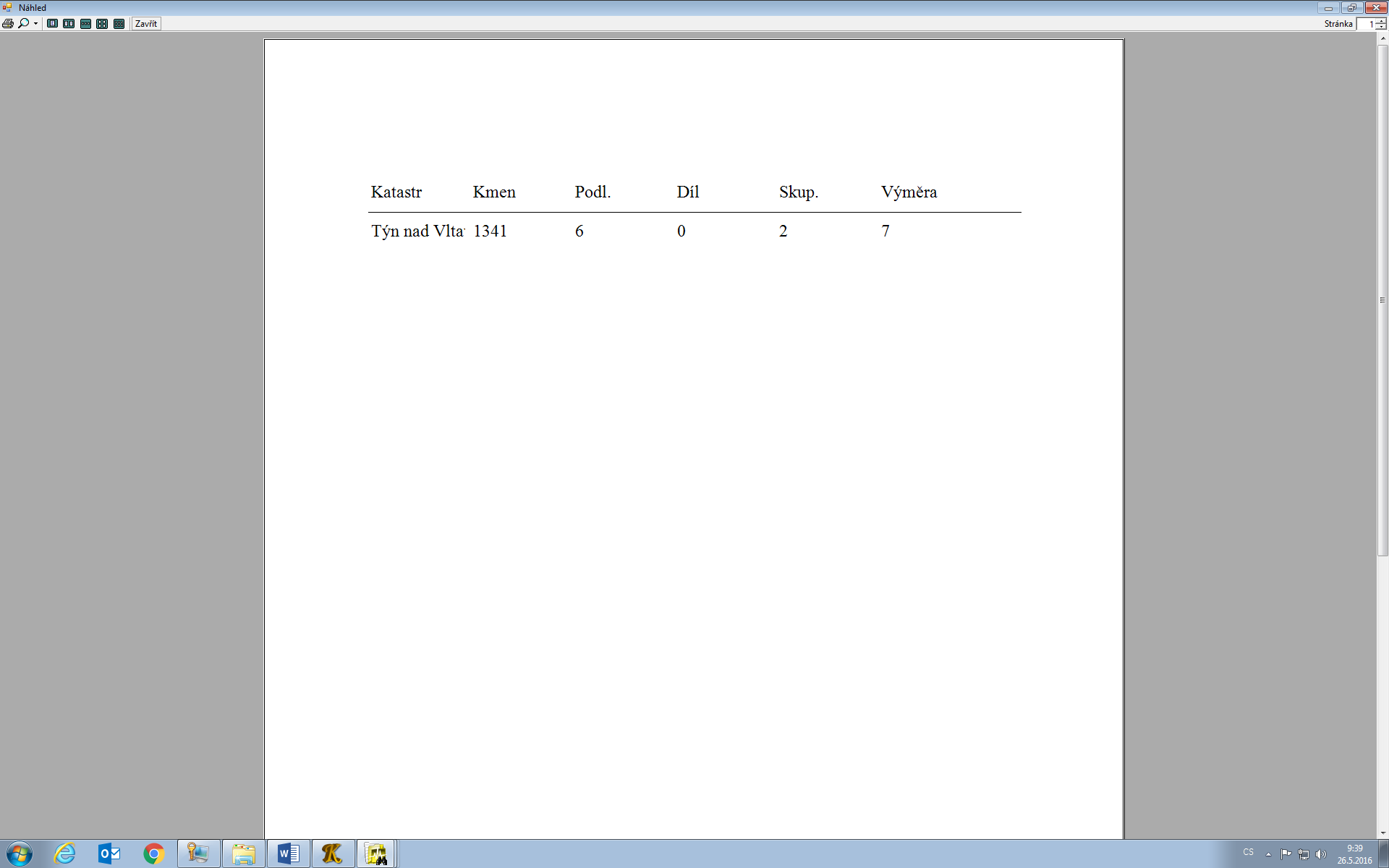 	c) Dne 7.12.2015, na základě rozhodnutí   Krajského pozemkového úřadu pro Jihočeský kraj č.j.: 273010/2013/R822/RR14724, povinná osoba vydává v k.ú. Hněvkovice u Týna nad Vltavou, obci Týn nad Vltavou nemovitosti 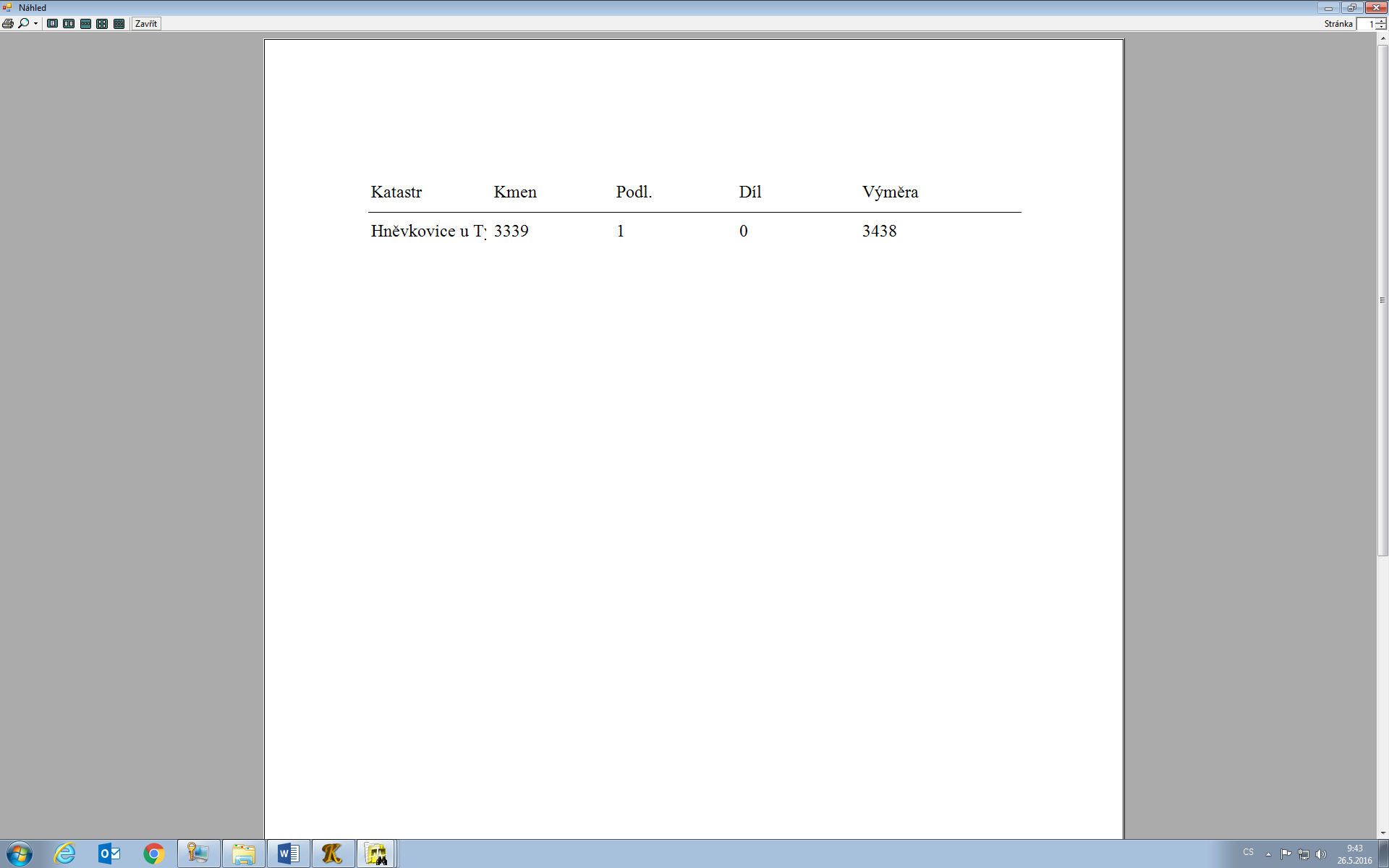  z předmětu nájmu této smlouvy oprávněné osobě, Arcibiskupství pražskému.	e) Dne 9.12.2015, na základě rozhodnutí   Krajského pozemkového úřadu pro Jihočeský kraj č.j.: 273010/2013/R822/RR14273, povinná osoba vydává v k.ú. Hněvkovice u Týna nad Vltavou a Všemyslice, obci Týn nad Vltavou nemovitosti 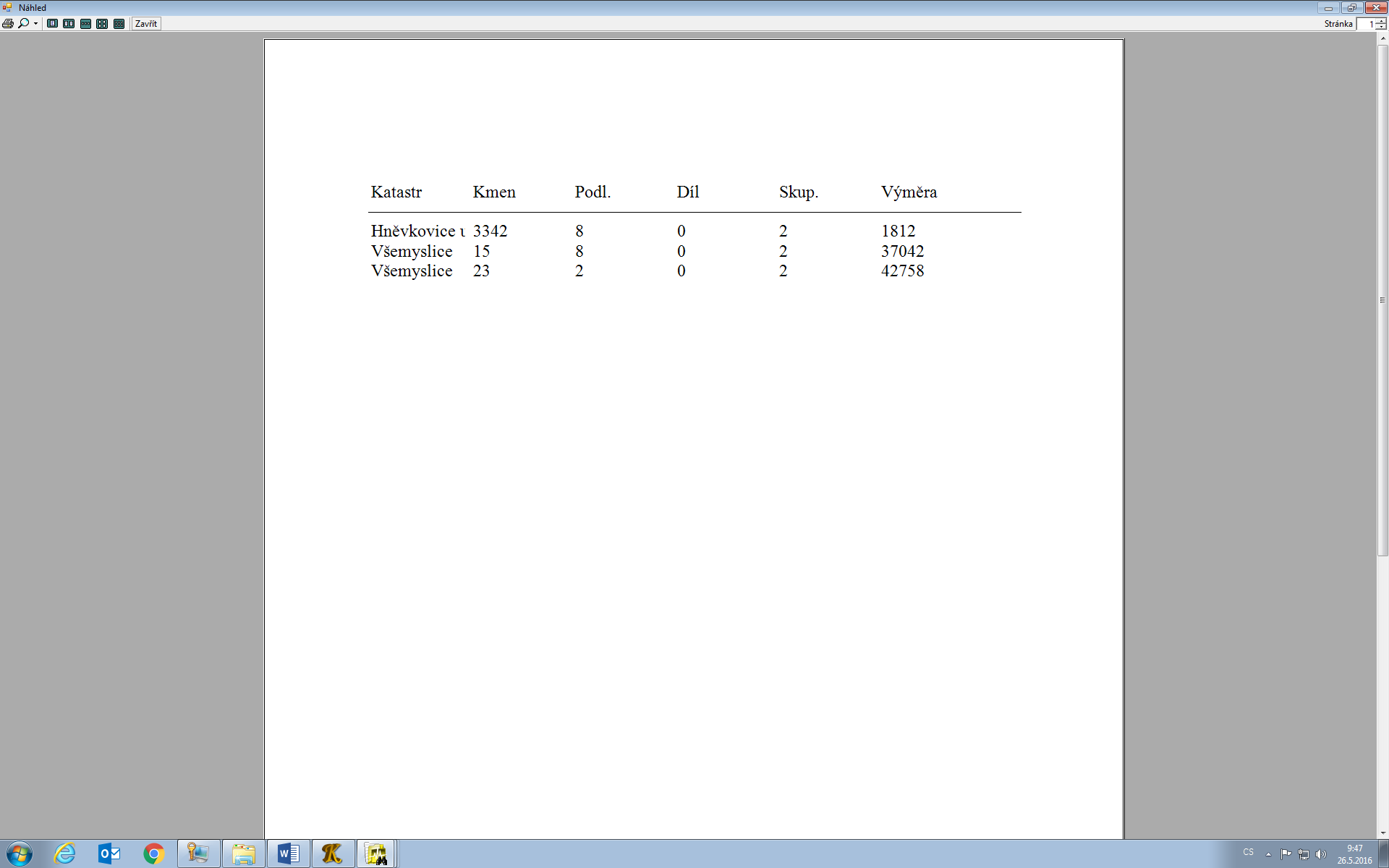 z předmětu nájmu této smlouvy oprávněné osobě, Arcibiskupství pražskému.	f) Dne 16.12.2015, na základě rozhodnutí   Krajského pozemkového úřadu pro Jihočeský kraj č.j.: 273010/2013/R822/RR14952, povinná osoba vydává v k.ú. Hněvkovice u Týna nad Vltavou a Všemyslice, obci Týn nad Vltavou nemovitosti 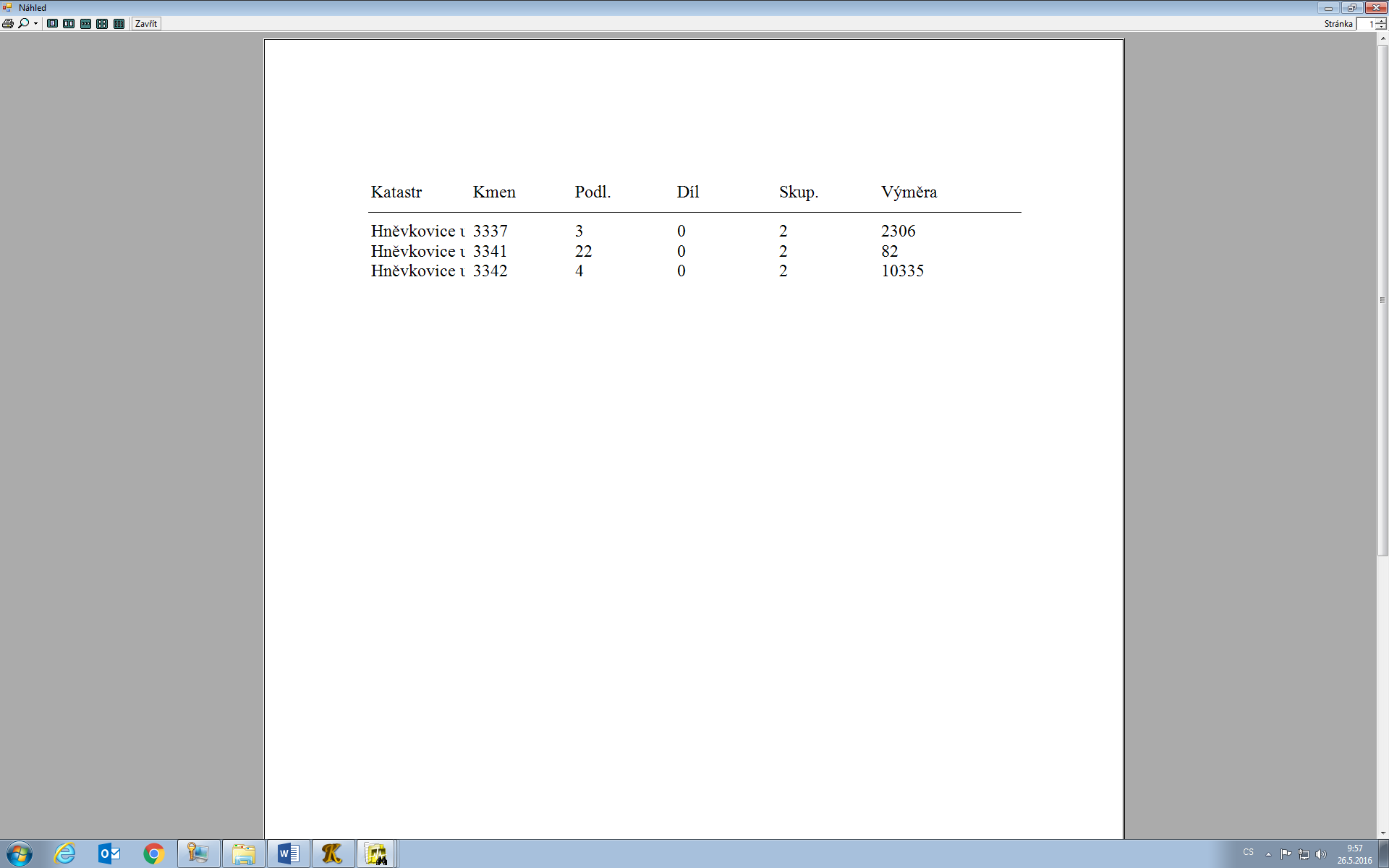 z předmětu nájmu této smlouvy oprávněné osobě, Arcibiskupství pražskému.	g) Dne 17.12.2015, na základě rozhodnutí   Krajského pozemkového úřadu pro Jihočeský kraj č.j.: 273010/2013/R822/RR12926, povinná osoba vydává v k.ú. Hněvkovice u Týna nad Vltavou a Všemyslice, obci Týn nad Vltavou nemovitosti 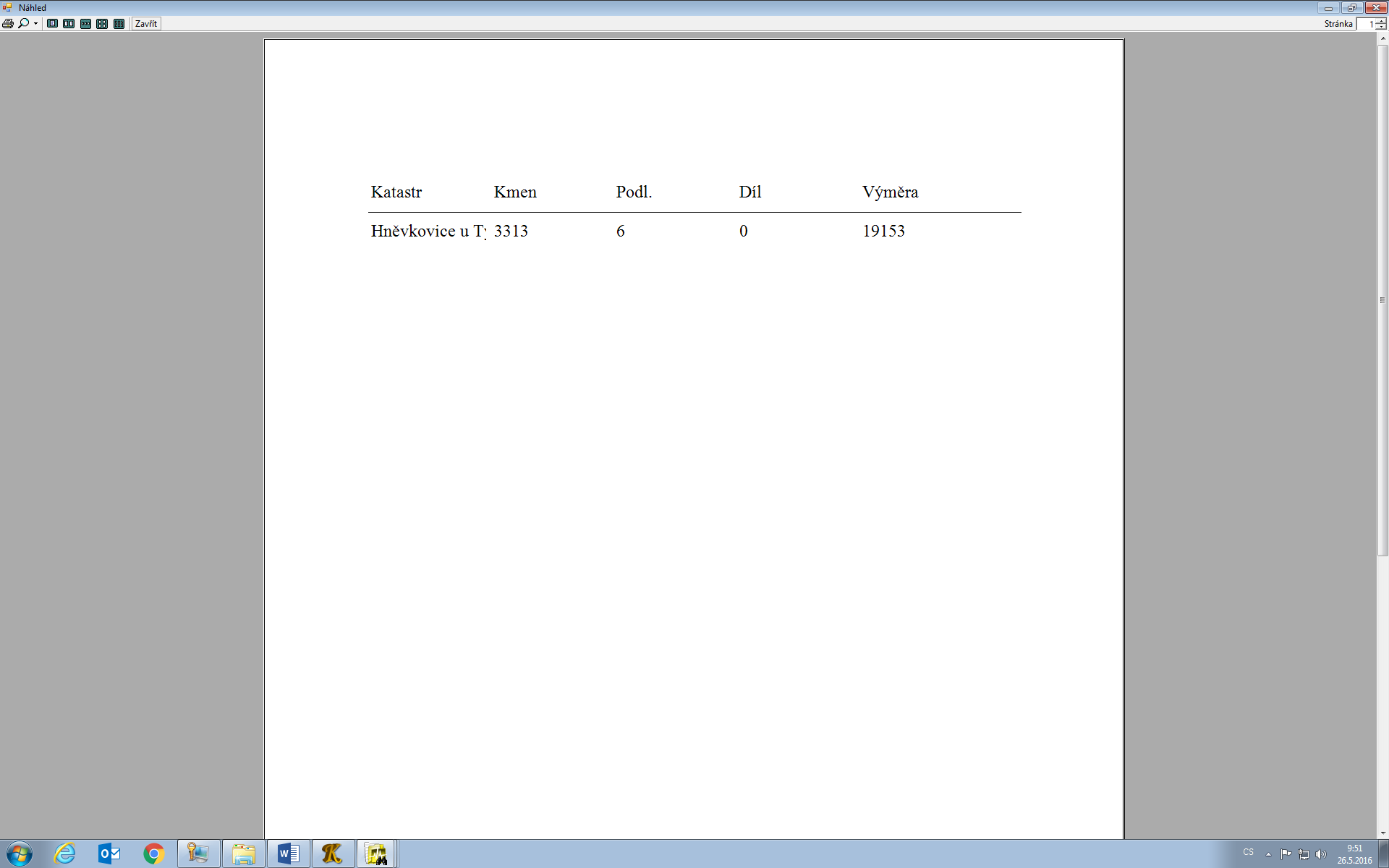 z předmětu nájmu této smlouvy oprávněné osobě, Arcibiskupství pražskému.		Pronajímatel a nájemce se dohodli na základě výše uvedeného na následujících změnách na předmětu nájmu (viz příloha k NS 54N10/05).III.S ohledem na skutečnosti uvedené v čl. II tohoto dodatku se mění výše ročního nájemného takto: roční nájemné je stanoveno ve výši 26932,-Kč (slovy: dvacetšesttisícdevětsettřicetdvěkoruny české). K 1.10.2016 zaplatí nájemce poměrnou částku ročního nájemného ve výši  30341,-Kč (slovy: třicettisíctřistačtyřicetjednakoruna česká).IV.	Tento dodatek je nedílnou součástí smlouvy a nabývá platnosti dnem podpisu oběma smluvními stranami.	V.	Tento dodatek je sepsán ve dvou stejnopisech, z nichž každý má platnost originálu.VI.	Smluvní strany po přečtení tohoto dodatku prohlašují, že s jeho obsahem souhlasí, a že je shodným projevem jejich vážné a svobodné vůle a na důkaz toho připojují své podpisy.V Českých Budějovicích, dne …………..2016…………………………………..	…………………………………….Ing. Eva Schmidtmajerová CSc.	             Jiří Netíkředitelka Krajského pozemkového úřadu                                          nájemce pro Jihočeský kraj	           pronajímatel				Za správnost: Ing.CikánStátní pozemkový úřadSídlo : Husinecká 1024/11a, 130 00  Praha 3zastoupený Ing.Evou Schmidtmajerovou, CSC, vedoucí Krajského pracoviště SPÚ ČR v Českých Budějovicích, adresa : Rudolfovská 80, 371 13, České BudějoviceIČ: 01312774,DIČ: CZ01312774Zapsán v obchodním rejstříku vedeném Městským soudem v Praze, odd. A, vložka 6664Bankovní spojení : KB Praha 1, č.účtu 119301-011/0100územní pracoviště Č.Budějovice : GEMB a.s. obl. pob. Č.Budějovice, č.účtu 46005544/0600(dále jen ”fond")- na straně jedné -apan Jiří Netík, IČ : 49021052(dále jen "nájemce")- na straně druhé -uzavírají tentododatek č. 8k   n á j e m n í   s m l o u v ě   č. 54N10/05I.	Smluvní strany uzavřely dne 23.června 2010 nájemní smlouvu č. 54N10/05 (dále jen "smlouva").II. 	Dne 21.6.2016, na základě rozhodnutí   Katastrálního úřadu pro Jihočeský kraj, pracoviště České Budějovice, č.j.: Z-4528/2016-301, byla oznámeno převedení analogové mapy do digitální podoby v k.ú. Zvěrkovice u Týna nad Vltavou.		Pronajímatel a nájemce se dohodli na základě výše uvedeného na následujících změnách na předmětu nájmu (viz příloha k NS 54N10/05).III.S ohledem na skutečnosti uvedené v čl. II tohoto dodatku se mění výše ročního nájemného takto: roční nájemné je stanoveno ve výši 26868,-Kč (slovy: dvacetšesttisícosmsetšedesátosmkorun českých). K 1.10.2016 zaplatí nájemce poměrnou částku ročního nájemného ve výši  30323,-Kč (slovy: třicettisíctřistadvacettřikoruny české).IV.	Tento dodatek je nedílnou součástí smlouvy a nabývá platnosti dnem podpisu oběma smluvními stranami.	V.	Tento dodatek je sepsán ve dvou stejnopisech, z nichž každý má platnost originálu.VI.	Smluvní strany po přečtení tohoto dodatku prohlašují, že s jeho obsahem souhlasí, a že je shodným projevem jejich vážné a svobodné vůle a na důkaz toho připojují své podpisy.V Českých Budějovicích, dne …………..2016…………………………………..	…………………………………….Ing. Eva Schmidtmajerová CSc.	             Jiří Netíkředitelka Krajského pozemkového úřadu                                          nájemce pro Jihočeský kraj	           pronajímatel				Za správnost: Ing.Cikánobeckat. územídruh evidenceparcela č. výměradruh pozemkuTýn nad Vlt.Hněvkovice u Týna nad VltavouKN3341/115820ornáTýn nad Vlt.Hněvkovice u Týna nad VltavouKN333460890ornáTýn nad Vlt.Hněvkovice u Týna nad VltavouKN3337/164398ornáTýn nad Vlt.Hněvkovice u Týna nad VltavouKN3342/630493ornáTýn nad Vlt.Hněvkovice u Týna nad VltavouKN3342/342335ornáTýn nad Vlt.Hněvkovice u Týna nad VltavouKN pod stavbou253713Zast.pl.Kat.územíParcelní č.Výměra m2KulturaHněvkovice u Týna n/VltPK 3301/4236ZPFKat.územíParcelní č.Výměra m2KulturaZvěrkovice u Týna n/VltPK 2365díl3280ZPF